DECLARAÇÃOEu, FULANO DE TAL, declaro junto à Pró-Reitoria de Pesquisa e Pós-Graduação da Universidade Federal de Viçosa que a minha manutenção durante o treinamento de pós-doutoramento em Meteorologia Aplicada no Departamento de Engenharia Agrícola, no período de 1º de agosto de 2017 a 31 de dezembro de 2018, será de minha inteira responsabilidade. Declaro, ainda, que a Universidade Federal de Viçosa está isenta de qualquer tipo de obrigação financeira para a minha permanência no treinamento e declaro que a Fundação Arthur Bernardes (FUNARBE), em convênio com o Programa para Desenvolvimento da Agropecuária (PRODEAGRO) será a fonte financiadora responsável por conceder minha bolsa. Viçosa, 30 de outubro de 2017.FULANO DE TALCPF 000.000.000-00CIENTE: Prof. SICRANO DE TAL (Supervisor)	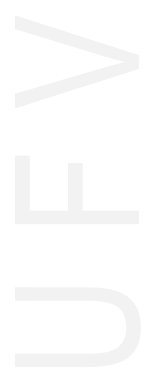 